Sample Promotional GraphicsUse the provided graphics to promote the Maintain, Don’t Gain! Holiday Challenge to your employees, coworkers, friends, and family on your social media platforms. Select an image from our graphic library for Facebook, Instagram, and Twitter. Use the blank space to add your organization’s logo.Or, get creative and create your own graphics and add the Holiday Challenge logo. If you do not have an image editing platform, try creating a free account through a platform like Canva. Facebook Graphics 1200 x 630 (1:9:1 ratio)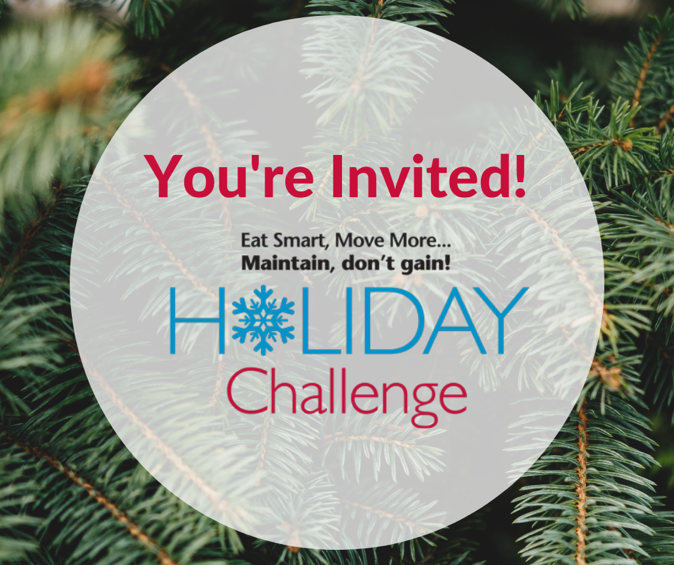 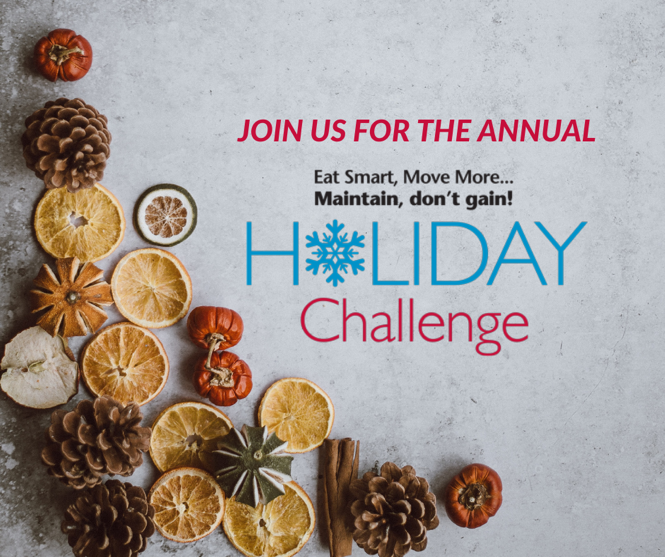 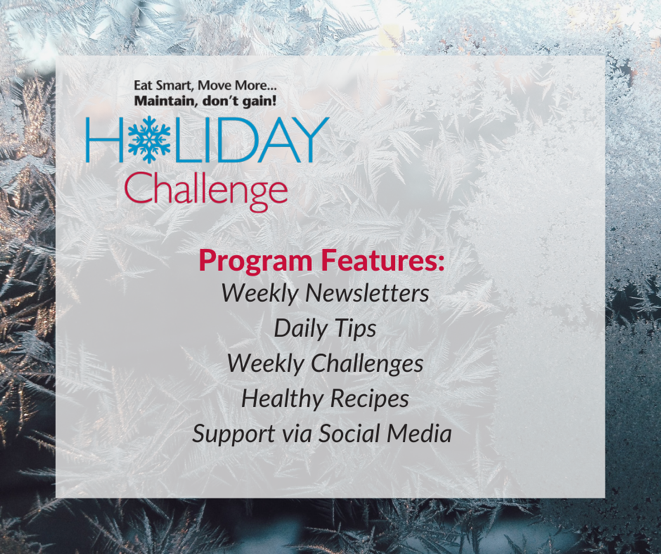 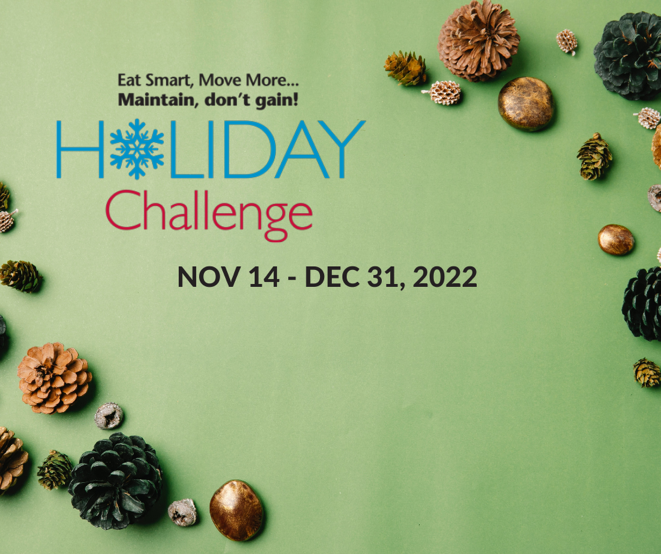 (The bottom two options have space to add a logo)Instagram Graphics 1080 x 1080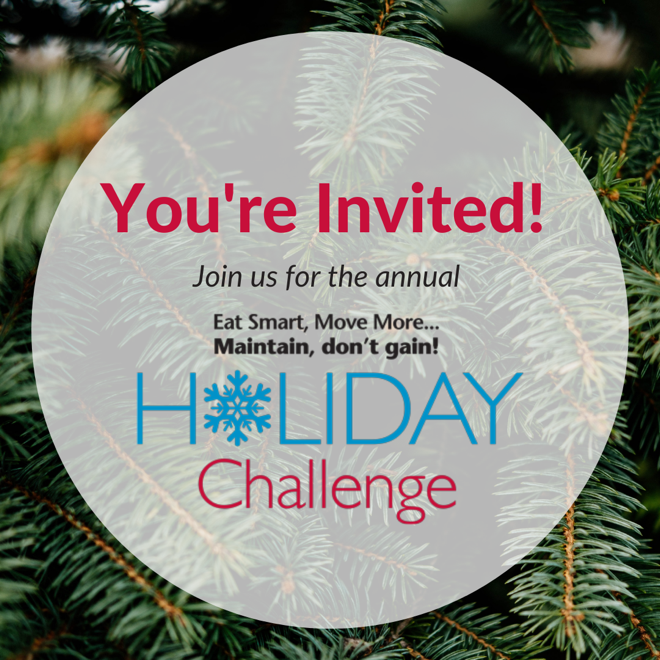 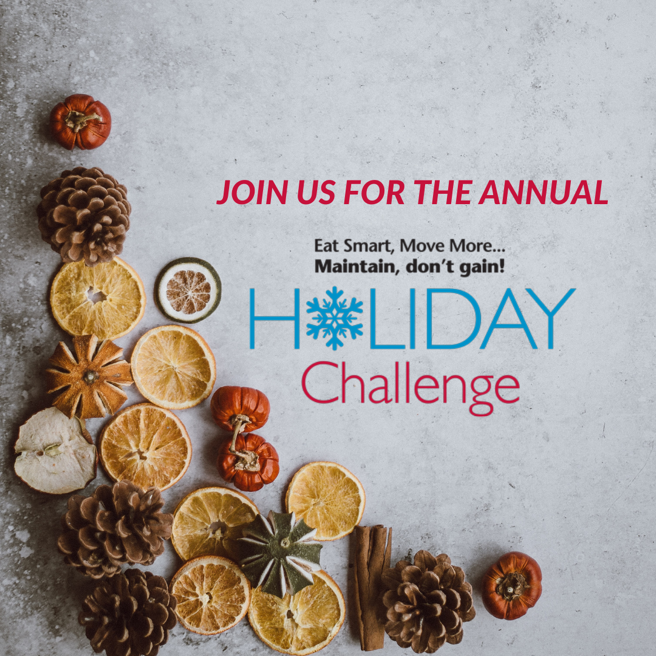 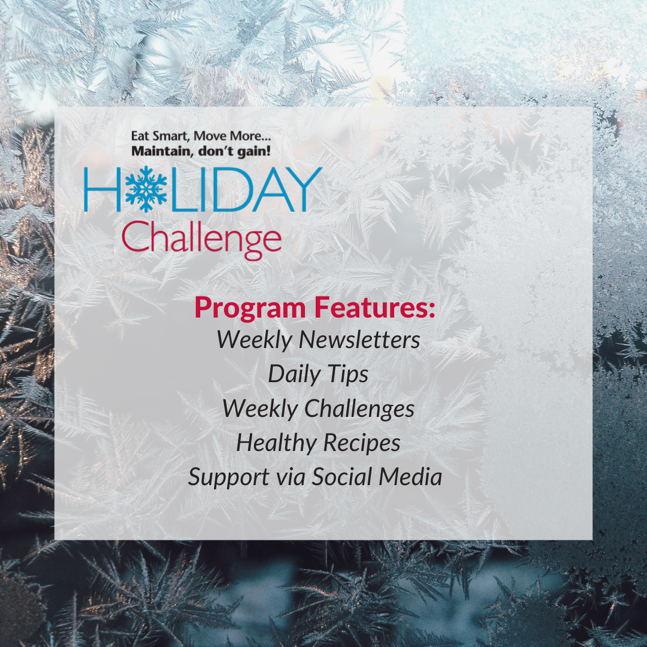 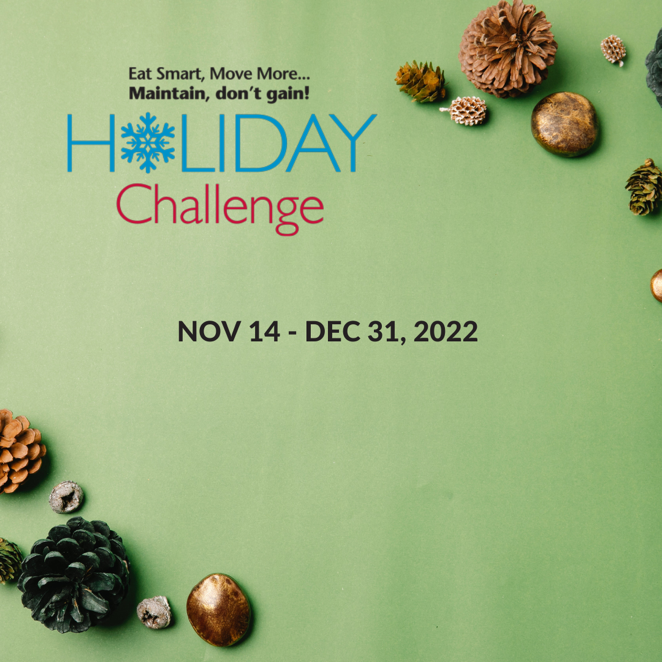 (The bottom two options have space to add a logo)Twitter Graphics 1200 x 675 (16:9 ratio)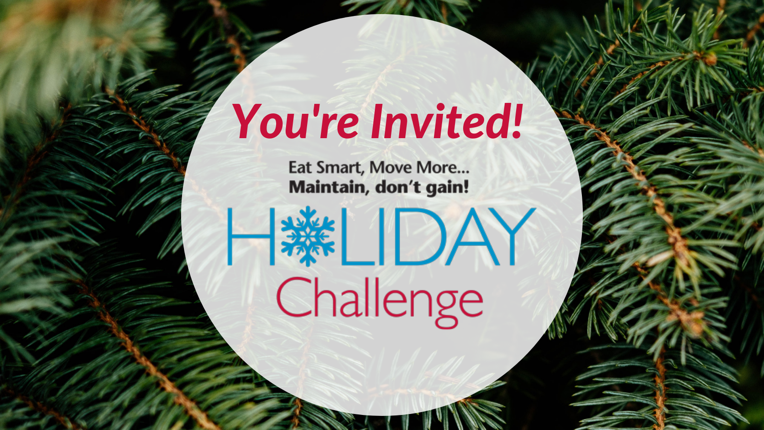 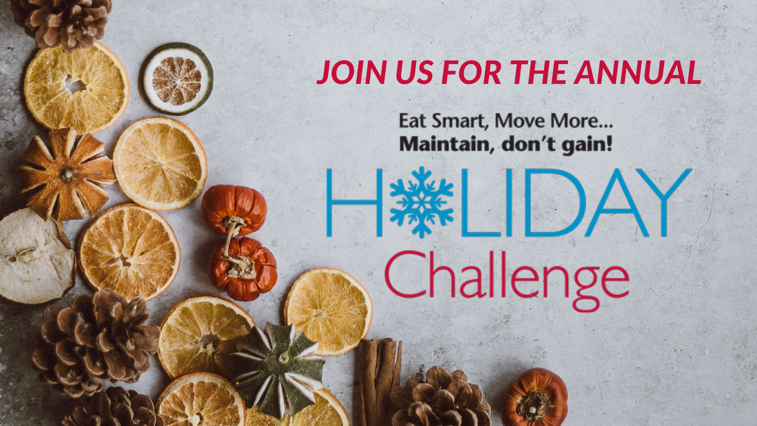 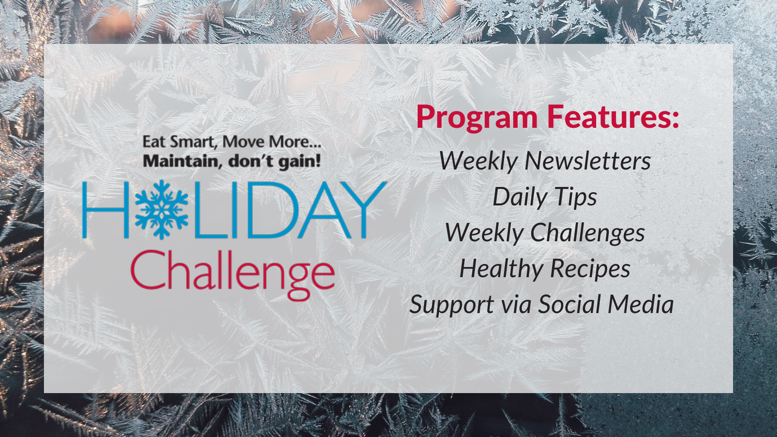 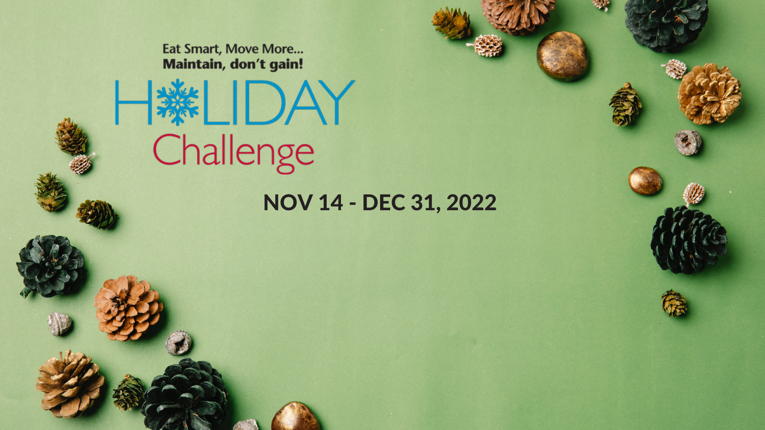 (The bottom two options have space to add a logo)